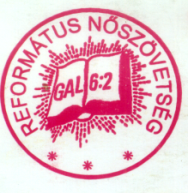 Tiszántúli Református Egyházkerületi Nőszövetség  Debrecen„Megismeritek az igazságot, és az igazság megszabadít titeket.”(János 8,32)MEGHÍVÓA Tiszántúli Református Egyházkerületi NőszövetségDebrecenben 2019. június 28-án a Nagytemplomban XXVI. Egyházkerületi Konferenciáját tartja.Szeretettel hívjuk és várjuk a Kárpát-medencei nőszövetségek és gyülekezetek tagjait!Rövidített programtervezet:10.00 Istentisztelet. Igét hirdet                                   Szenn Péter Horvátországi Ref. Ker. Egyház püspöke10.40 A konferencia megnyitása, köszöntések          Dr.Gaál Botondné dr.Czeglédy Mária TTRE kerületi elnök10.50 Éneklés, énektanulás                                        Kurgyis András lelkészkarnagy11.00 Az igazság szabaddá tesz                                                  - avagy a nők csapdái, ahogy egy férfi látja    Kovács Károly szakpszichológus, családterapeuta, Debrecen12.00  Szabadságunk áldásai - bizonyságtétel           Bogya Kis Mária Királyhágómelléki kerületi elnök                  12.30 Hirdetések, tudnivalók                                     Gilicze Andrásné lp.TTRE kerületi titkár Szentes              - közös fénykép készítése           HIMNUSZ                                 12.45 Ebéd a Kollégium udvarán14.00 Kulturális program                                           Vajas Gréta Szatmárnémeti – Pálfalva14.20 Vendégek köszöntői			      Kerületek elnökei14.50 Jubiláló nőszövetségek köszöntése                  Gilicze Andrásné15.20  2019. évi programjaink                                                15.30  Záróáhítat                                                        dr.Feketéné Kavisánszki Györgyi TTRE tb.elnökTudnivalók, kérések:Tisztelettel kérjük az egyházközségek nagytiszteletű lelkipásztorait, hogy a gyülekezeti istentiszteleteken és az alkalmakon legyenek szívesek hirdetni a konferenciát! Előre is köszönjük.        			 Mindig nagyon örülünk annak, ha lelkipásztor testvérink is elkísérik gyülekezetük tagjait. A részvevők kíséretében érkező férfiakat is szeretettel várjuk a konferenciára és a szerény ebédre, melyről a Tiszántúli Nőszövetség gondoskodik minden előzetesen bejelentkező résztvevő számára. Idén is kérjük a jelentkezési idő pontos betartását!A konferenciára jelentkezés beérkezési határideje: június 20., csütörtök. Cím: Papp Tiborné 5650 Mezőberény, Kálvin tér 9. Email: tt.noszov@gmail.comKészüljünk a találkozóra és imádkozzunk Isten áldásáért!Debrecen, 2019. június  6.Testvéri köszöntéssel:Gilicze Andrásné sk                                                        Dr. Gaál Botondné dr. Czeglédy Mária sk         TTRE titkár                                                                                      TTRE elnök……………………………………………………………………………………………………………Jelentkezési lapGyülekezet vagy nőszövetség név, cím, telefon: ……………………………………………………...  ……………………………………………………………………………………………………………Résztvevők  száma:…………………………Egyéb  közlés   ………………………………………………………………………………………………Kelt:  ………………………………………………………………………..                         aláírás